МДОУ детский сад №2 «Светлячок»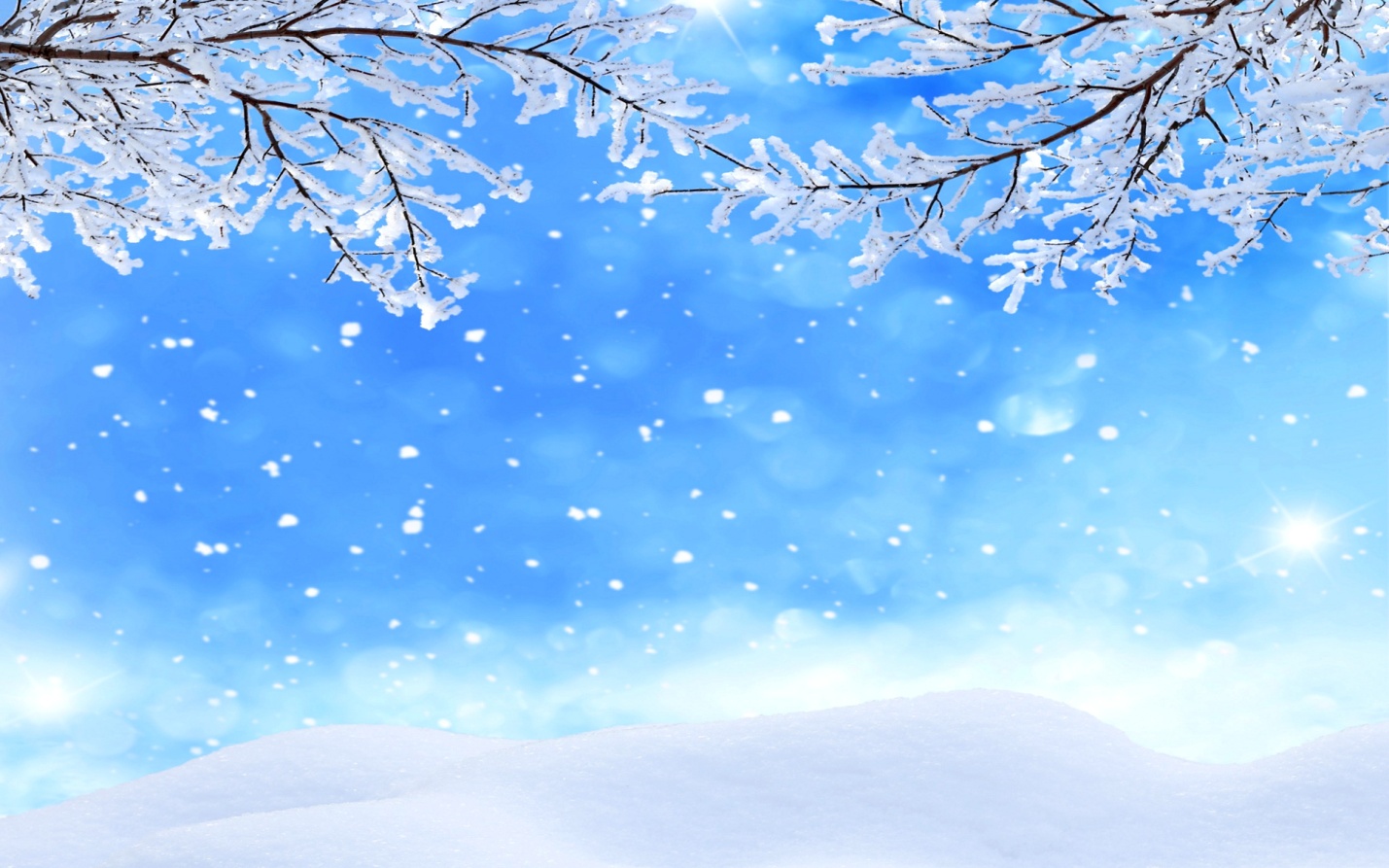 ПРОЕКТ «Зимушка - зима»для старшей группы                    Воспитатель старшей группы              Михайлова Н.Е.Тверская область, пгт Рамешки2018г.Вид проекта :  Познавательно-исследовательский,  творческо-информационный,  социальный.Актуальность проекта: В 5-6 лет ребенок активнее накапливает опыт и усваивает знания в результате непосредственного общения с природой и разговоров со взрослым. Именно поэтому у ребенка  закладываются основы понимания и взаимосвязи объектов и явлений живой и неживой природы. Это всё способствует   развитию у детей любознательности, творческих способностей, познавательной активности, коммуникативных навыковСроки реализации:   краткосрочный (3 недели)Участники проекта: дети старшей группы (5-6 лет), воспитатели, родители воспитанников, музыкальный руководитель.Цель проекта:Конкретизировать и углубить представления детей о зиме: состояние погоды, типичные осадки, явления природы. Закрепить у детей признаки зимы, сезонные изменения в природе, связанные с зимним периодом. Воспитывать интерес к изучению природы, любовь к ней, умение видеть красоту окружающего мира. Познакомить с зимними месяцами, красотой  зимней природы. Развивать творческую фантазию детей, самостоятельность, познавательную активность, коммуникативные навыки.Задачи проекта: - Сформировать у ребенка представление о русской зиме. - Создать условия для участия родителей в образовательном процессе. - Формировать позитивное, уважительное отношение к родному краю. - Развивать творческие способности детей и родителей в продуктивной и музыкальной деятельности. Формы реализации проекта: - Непосредственная образовательная деятельность. - Беседы. - Наблюдения. - Игровая деятельность. - Исследовательская деятельность. - Продуктивная деятельность детей.  - Чтение художественной литературы. - Разработка памяток, консультаций для родителей. - Оформление папки-передвижки для родителей. - Родительское собрание. - Праздник «Здравствуй, Новый год!»     Сроки и этапы реализации проекта:                                        I этап – подготовительный - разработка проекта (2-неделя декабря). - Создание необходимых условий для реализации проекта - Разработка и накопление методических материалов. - Создание развивающей среды. - Подбор художественной литературы по теме. - Разработка форм работы и мероприятий с детьми и родителями. - Определение объём и содержания работы для внедрения проекта. - Определение и формулировка ожидаемых результатов.  II этап – основной (практический)  (3-я неделя декабря). - Непосредственная образовательная деятельность на темы. - Беседы. - Рассматривание репродукций картин русских художников по теме: «Зима». - Опыты и эксперименты. - Труд на участке. - Чтение художественной литературы. - Выставка детской художественной литературы зимней тематики. - Творческая мастерская. - Подвижные и дидактические игры. - Досуг пословиц, стихов и загадок о зиме. - Работа с родителями. III этап – итоговый (4-я неделя декабря). - Фотоальбом «Зимушка-зима». - Оформление папки - «Народные приметы». - Занятие: «Зимушка зима».  - Изготовление альбома «Птицы- зимующие и перелетные».  - Родительское собрание «Встречаем Новый год»  - Выставка рисунков «Зимушка - зима». - Фотовыставка «Зимние забавы» - Праздник «Встречаем Новый год» - Фотовыставка «Веселый Новый год» Обработка результатов по реализации проекта.Способы организации работы - Принцип добровольного участия родителей и детей. - Работа проводится в течение тематической недели и во второй половине дня. - Воспитанники работают под руководством педагога.План работы по реализации проектаI. Учебно – методическое обеспечение - Приобретение методической литературы. - Подбор иллюстраций, плакатов на зимнюю тематику.II. Работа с родителями - Папки-передвижки «Зимняя прогулка», «Новый год для детей. Как устроить праздник», «Зимние приметы». - Придумывание детских сказок на зимнюю тематику.III. Работа с воспитанникамиПознавательное развитие - Беседа - рассказ о сезонных изменениях в природе с приходом зимы.
 - Беседа – рассказ «Зимние забавы». «Где живет Дед Мороз?», «Хвойные    деревья».  - Дидактические игры:«Когда это бывает?»«Подбери рифму»«Доскажи словечко»«Разложи картинки»«Где снежинки»«Четвертый лишний» - Экспериментально-исследовательская деятельность (свойства воды на морозе     изготовление разноцветных ледяных шаров)Речевое развитие: - Составление рассказа по картине «Как дети помогали птицам». - Пересказ рассказа Н. Калининой «Про снежный колобок». - Рассказывание из личного опыта «Игры зимой». - Творческое рассказывание «Сочиняем сказку про Деда Мороза» - Разучивание стихотворений «Белая береза» С. Есенина, «Покормите птиц    зимой», А. Моравов «Мне тепло в ушанке», И. Суриков «Вот моя деревня…» - Чтение Н. Носов «На горке», В. Сутеев «Снеговик-почтовик», В. Даль  «Старик – Годовик», А. Усачев «Откуда приходит Новый год?» В. Бианки  «Синичкин календарь», «Готовятся к зиме», «Елка» К. Чуковского, «Первый  снег»; И. Соколов-Микитов «Зима в лесу», Е. Явецкая «Зима-рукодельница». - Чтение сказок «Снежная королева», «Двенадцать месяцев», «Баба – Яга». - Отгадывание загадок по теме - Знакомство с  приметами о зиме. - Словесные игры: «Я начну, а ты продолжи», «Четвертый лишний», «Составь  узор», «Найди ошибки». - Дыхательная гимнастика «Ветерок», «Сдуй снежинку» и т.д.Художественно-эстетическое развитие: - Наша нарядная елка – рисование - Снеговички в шапочках и шарфиках – аппликация - Рисование пластилином «Зимушка-зима» - Весело качусь я под гору в сугроб… — рисование - Дети гуляют зимой на участке – рисование - Птицы на ветке зимой – рисование - Волшебные снежинки – нетрадиционное рисование - Разукрашивание раскрасок - Разучивание песен о зиме, слушание музыки П. И. Чаковского времена   года «Декабрь», разучивание танца снежинок,  - Просмотр м/ф «Двенадцать месяцев», сказки «Морозко»Физическое развитие - Спортивное развлечение на свежем воздухе «Зимние виды спорта» с участием инструктора по физическому развитию.- Катание на санках, с горы. - П/И «Снежинки и ветер», «Волшебные фигуры», «Два Мороза», «Заморожу», «Сделай фигуру», «Бездомный заяц», «Хитрая лиса», «Попади в цель», «Я Мороз -синий нос».Социально-коммуникативное развитие - Настольно-печатная игра «Времена года» - Беседа и практические приемы «Чем можно помочь деревьям и кустарникам». - На прогулке чистка участка снега в помощь дворнику. Обсыпать основания деревьев, кустарников снегом.- Постройки из снега (снеговики, снежная крепость, горка, гусеница из комков). - Привлекать детей к изготовлению новогодних поделок совместно с родителями.  - Беседы и чтение художественной литературы об опасных дорожных ситуациях «Осторожно – гололед!».Работа с родителями. - Изготовление поделок «Мастерская Деда Мороза» - Оформление папок-передвижек для родителей:«Зимние подвижные игры»«Что нам нравится зимой», «Читаем зимой». - Консультация «Одежда ребенка на зимней прогулке». - Родительское собрание «Встречаем Новый год». - Украшение группы к празднику.Этап. Заключительный. - Выставка «Мастерская Деда Мороза»» - Праздник «Новый год» - Фотовыставки «Зимние забавы», «Веселый Новый год»В ходе проекта были достигнуты следующие результаты:1. Воспитанники конкретизировали знания о зиме  и ее приметах, особенностях, о жизни зимующих птиц.2. Освоили некоторые классические художественные элементы, научились  изготавливать поделки из различного материала, применили полученные знания на практике.3. Оформили выставку: Рисование пластилином «Зимушка-зима»4. Организовали выставку поделок «Мастерская Деда Мороза»5. Праздник «Здравствуй, Новый год!»